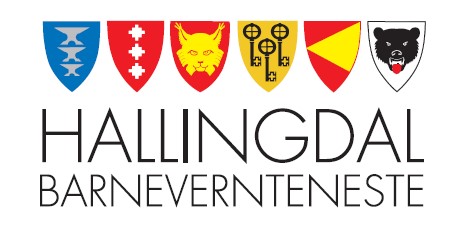 Hallingdal barnevernteneste Postboks 9, 3571 Ål                     Barnevern- meldeskjema Meldinga gjeld Kva har meldar gjort i saka? Har de tatt opp forholdet med foreldra? Har de tatt opp forholdet med andre? Viss ja med kven? På kva måte er foreldra orientert om at det blir sendt melding til barnevernet?  Viss foreldra ikkje er informert, kvifor ikkje? Er foreldra orientert om saksgang/arbeidsmåten i barneverntenesta? Namn på meldar (Etternamn – fornamn eller instans) Meldar: Adresse: Postnr/stad: Telefonnr: Er meldar Offentleg instans    Privatperson  Er meldar anonym (gjeld privat meldar) Grunngjeving for å vera anonym: Namn Født Adresse/ telefon Barn Mor Far Sysken Hallingdal  barnevernteneste Postadresse: Postboks 9Telefon:   3208 5310      Kontonr. : 2320. 20. 29531 3571 Ål                  Telefaks: 3208 4202 Org.nr.: 996 101 649Kva konkrete bekymringar har du i høve til dette barnet? Kva er observert og når? (bruk eventuelt tilleggsark) Kva konkrete bekymringar har du i høve til dette barnet? Kva er observert og når? (bruk eventuelt tilleggsark) Kva konkrete bekymringar har du i høve til dette barnet? Kva er observert og når? (bruk eventuelt tilleggsark) Kva konkrete bekymringar har du i høve til dette barnet? Kva er observert og når? (bruk eventuelt tilleggsark) Kva konkrete bekymringar har du i høve til dette barnet? Kva er observert og når? (bruk eventuelt tilleggsark) Kva konkrete bekymringar har du i høve til dette barnet? Kva er observert og når? (bruk eventuelt tilleggsark) Kva konkrete bekymringar har du i høve til dette barnet? Kva er observert og når? (bruk eventuelt tilleggsark) Dato Underskrift: Hallingdal  barnevernteneste Postadresse: Postboks 9Telefon:   3208 5310      Kontonr. : 2320. 20. 29531 3571 Ål                  Telefaks: 3208 4202 Org.nr.: 996 101 649